Publicado en Badalona el 21/01/2019 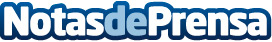 ASPY Prevención impulsa el programa de deshabituación tabáquica ante el aumento del consumo en EspañaLos costes anuales para la empresa generados por un trabajador fumador rondan los 2.000 €Datos de contacto:presscorporateNota de prensa publicada en: https://www.notasdeprensa.es/aspy-prevencion-impulsa-el-programa-de Categorias: Medicina Sociedad Recursos humanos http://www.notasdeprensa.es